APPLICATION ENTRY FORMKOREA CREATIVE INVENTION CONTEST – CIC 2019 in Seoul, Korea<Application Period: 15th of July 2019>Instructions:Complete 1 Application Entry Form + 1 Invention Disclosure Form for each inventionPlease submit the form(s) to the organizer by email no later than 15th of July 2019APPLICATION ENTRY FORMKOREA CREATIVE INVENTION CONTEST – CIC 2019 in Seoul, Korea<Application Period: 15th of July 2019>Instructions:Complete 1 Application Entry Form + 1 Invention Disclosure Form for each inventionPlease submit the form(s) to the organizer by email no later than 15th of July 2019APPLICATION ENTRY FORMKOREA CREATIVE INVENTION CONTEST – CIC 2019 in Seoul, Korea<Application Period: 15th of July 2019>Instructions:Complete 1 Application Entry Form + 1 Invention Disclosure Form for each inventionPlease submit the form(s) to the organizer by email no later than 15th of July 2019APPLICATION ENTRY FORMKOREA CREATIVE INVENTION CONTEST – CIC 2019 in Seoul, Korea<Application Period: 15th of July 2019>Instructions:Complete 1 Application Entry Form + 1 Invention Disclosure Form for each inventionPlease submit the form(s) to the organizer by email no later than 15th of July 2019APPLICATION ENTRY FORMKOREA CREATIVE INVENTION CONTEST – CIC 2019 in Seoul, Korea<Application Period: 15th of July 2019>Instructions:Complete 1 Application Entry Form + 1 Invention Disclosure Form for each inventionPlease submit the form(s) to the organizer by email no later than 15th of July 2019APPLICATION ENTRY FORMKOREA CREATIVE INVENTION CONTEST – CIC 2019 in Seoul, Korea<Application Period: 15th of July 2019>Instructions:Complete 1 Application Entry Form + 1 Invention Disclosure Form for each inventionPlease submit the form(s) to the organizer by email no later than 15th of July 2019APPLICATION ENTRY FORMKOREA CREATIVE INVENTION CONTEST – CIC 2019 in Seoul, Korea<Application Period: 15th of July 2019>Instructions:Complete 1 Application Entry Form + 1 Invention Disclosure Form for each inventionPlease submit the form(s) to the organizer by email no later than 15th of July 2019SECTION A: Applicant InformationSECTION A: Applicant InformationSECTION A: Applicant InformationSECTION A: Applicant InformationSECTION A: Applicant InformationSECTION A: Applicant InformationSECTION A: Applicant InformationName of Inventor(maximum 3 inventors per entry)Name of Inventor(maximum 3 inventors per entry)1) 1) 1) 1) 1) Name of Inventor(maximum 3 inventors per entry)Name of Inventor(maximum 3 inventors per entry)2) 2) 2) 2) 2) Name of Inventor(maximum 3 inventors per entry)Name of Inventor(maximum 3 inventors per entry)3) 3) 3) 3) 3) City / CountryCity / CountrySchool or OrganizationSchool or OrganizationApplicant’s Full Mailing Address(in capital letters)Applicant’s Full Mailing Address(in capital letters)(ZIP Code:          )(ZIP Code:          )(ZIP Code:          )(ZIP Code:          )(ZIP Code:          )Contact Information(for email communication)Contact Information(for email communication)PhoneContact Information(for email communication)Contact Information(for email communication)EmailSECTION B: Invention & Innovation Entry InformationSECTION B: Invention & Innovation Entry InformationSECTION B: Invention & Innovation Entry InformationSECTION B: Invention & Innovation Entry InformationSECTION B: Invention & Innovation Entry InformationSECTION B: Invention & Innovation Entry InformationSECTION B: Invention & Innovation Entry InformationTitle of Invention(in capital letters)(in capital letters)(in capital letters)(in capital letters)(in capital letters)(in capital letters)Awarded History(any records of awards & recognitions of the invention)(any records of awards & recognitions of the invention)(any records of awards & recognitions of the invention)(any records of awards & recognitions of the invention)(any records of awards & recognitions of the invention)(any records of awards & recognitions of the invention)Patent Application[  ] PatentedCountry :Patent No. :[  ] Patent Application PendingCountry :Patent Application No :[  ] No Patent Applied[  ] PatentedCountry :Patent No. :[  ] Patent Application PendingCountry :Patent Application No :[  ] No Patent Applied[  ] PatentedCountry :Patent No. :[  ] Patent Application PendingCountry :Patent Application No :[  ] No Patent Applied[  ] PatentedCountry :Patent No. :[  ] Patent Application PendingCountry :Patent Application No :[  ] No Patent Applied[  ] PatentedCountry :Patent No. :[  ] Patent Application PendingCountry :Patent Application No :[  ] No Patent Applied[  ] PatentedCountry :Patent No. :[  ] Patent Application PendingCountry :Patent Application No :[  ] No Patent AppliedMethod ofEntry Fee Payment[  ]Cash Payment[  ]Cash Payment[  ]Cash Payment[  ]Bank Transfer[  ]Bank Transfer[  ]RepresentativeAttending CIC 2019 Award Ceremony?[  ] YES(claim awards in person)[  ] YES(claim awards in person)[  ] YES(claim awards in person)[  ] YES(claim awards in person)[   ] NO(claim awards by int’l post)[   ] NO(claim awards by int’l post)Our company / individual hereby apply to the KOREA CREATIVE INVENTION CONTEST 2019 with the agreement to abide by the Participation Regulations.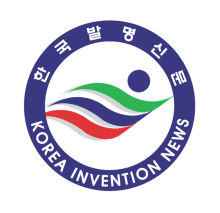 Date of Registration :  DD / MM /2019(Applicant Authorized Signature)     MESSRS. KOREA INVENTION NEWS (KINEWS) kinews@hanmail.netOur company / individual hereby apply to the KOREA CREATIVE INVENTION CONTEST 2019 with the agreement to abide by the Participation Regulations.Date of Registration :  DD / MM /2019(Applicant Authorized Signature)     MESSRS. KOREA INVENTION NEWS (KINEWS) kinews@hanmail.netOur company / individual hereby apply to the KOREA CREATIVE INVENTION CONTEST 2019 with the agreement to abide by the Participation Regulations.Date of Registration :  DD / MM /2019(Applicant Authorized Signature)     MESSRS. KOREA INVENTION NEWS (KINEWS) kinews@hanmail.netOur company / individual hereby apply to the KOREA CREATIVE INVENTION CONTEST 2019 with the agreement to abide by the Participation Regulations.Date of Registration :  DD / MM /2019(Applicant Authorized Signature)     MESSRS. KOREA INVENTION NEWS (KINEWS) kinews@hanmail.netOur company / individual hereby apply to the KOREA CREATIVE INVENTION CONTEST 2019 with the agreement to abide by the Participation Regulations.Date of Registration :  DD / MM /2019(Applicant Authorized Signature)     MESSRS. KOREA INVENTION NEWS (KINEWS) kinews@hanmail.netOur company / individual hereby apply to the KOREA CREATIVE INVENTION CONTEST 2019 with the agreement to abide by the Participation Regulations.Date of Registration :  DD / MM /2019(Applicant Authorized Signature)     MESSRS. KOREA INVENTION NEWS (KINEWS) kinews@hanmail.netOur company / individual hereby apply to the KOREA CREATIVE INVENTION CONTEST 2019 with the agreement to abide by the Participation Regulations.Date of Registration :  DD / MM /2019(Applicant Authorized Signature)     MESSRS. KOREA INVENTION NEWS (KINEWS) kinews@hanmail.netINVENTION & INNOVATION DISCLOSURE FORMCREATIVE INVENTION CONTEST – CIC 2019 in Seoul, Korea<Application Period: February 1~June 30, 2019>Instructions:Please complete the form, written in ENGLISH ONLYApplicant may extend the page if necessary & there is no specified limit of length.Form with insufficient written explanations will be disqualified from examinationForm with NO VISUAL DOCUMENTS will be disqualified from examinationINVENTION & INNOVATION DISCLOSURE FORMCREATIVE INVENTION CONTEST – CIC 2019 in Seoul, Korea<Application Period: February 1~June 30, 2019>Instructions:Please complete the form, written in ENGLISH ONLYApplicant may extend the page if necessary & there is no specified limit of length.Form with insufficient written explanations will be disqualified from examinationForm with NO VISUAL DOCUMENTS will be disqualified from examinationSECTION C: Written ExplanationsSECTION C: Written ExplanationsINVENTION TITLE(in capital letters)Motive & Purpose for Creating InventionMotive & Purpose for Creating InventionCharacteristics & Creative Features of InventionCharacteristics & Creative Features of InventionContribution & Marketability of InventionContribution & Marketability of InventionOthersOthers* SECTION D: Visual Documents ** SECTION D: Visual Documents *Please attach invention’s visuals (any pictures, image screenshot, diagram, blueprint, layouts, design, etc) on the space provided below. Visuals are highly recommended for CIGIF judgment and evaluation, thus provide ample good-quality visuals:Please attach invention’s visuals (any pictures, image screenshot, diagram, blueprint, layouts, design, etc) on the space provided below. Visuals are highly recommended for CIGIF judgment and evaluation, thus provide ample good-quality visuals: